В целях определения местоположения границ образуемых и изменяемых земельных участков, в соответствии с Градостроительным кодексом Российской Федерации, постановлениями мэрии города Новосибирска от 06.03.2017 № 880 «О проекте планировки территории, прилегающей к парку культуры и отдыха «Сосновый бор», в Калининском районе», от 18.04.2017 № 1723 «О подготовке проекта межевания территории квартала 110.00.01.15 в границах проекта планировки территории, прилегающей к парку культуры и отдыха «Сосновый бор», в Калининском районе», руководствуясь Уставом города Новосибирска, 
ПОСТАНОВЛЯЮ:1. Утвердить проект межевания территории квартала 110.00.01.15 в границах проекта планировки территории, прилегающей к парку культуры и отдыха «Сосновый бор», в Калининском районе (приложение).2. Признать утратившим силу постановление мэрии города Новосибирска от 18.04.2012 № 3772 «Об утверждении проекта межевания территории III микрорайона в границах проекта планировки территории, прилегающей к парку «Сосновый бор», в Калининском районе».3. Департаменту строительства и архитектуры мэрии города Новосибирска разместить постановление на официальном сайте города Новосибирска в информационно-телекоммуникационной сети «Интернет».4. Департаменту информационной политики мэрии города Новосибирска в течение семи дней со дня издания постановления обеспечить опубликование постановления.5. Контроль за исполнением постановления возложить на заместителя мэра города Новосибирска – начальника департамента строительства и архитектуры мэрии города Новосибирска.Колеснева2275070ГУАиГПриложениек постановлению мэриигорода Новосибирскаот 24.05.2017 № 2393ПРОЕКТмежевания территории квартала 110.00.01.15 в границах проекта планировки территории, прилегающей к парку культуры и отдыха «Сосновый бор», в Калининском районе1. Текстовая часть проекта межевания территории (приложение 1).2. Чертежи межевания территории (приложение 2).____________Приложение 1к проекту межевания территории квартала 110.00.01.15 в границах проекта планировки территории, прилегающей к парку культуры и отдыха «Сосновый бор», в Калининском районеТЕКСТОВАЯ ЧАСТЬпроекта межевания территории____________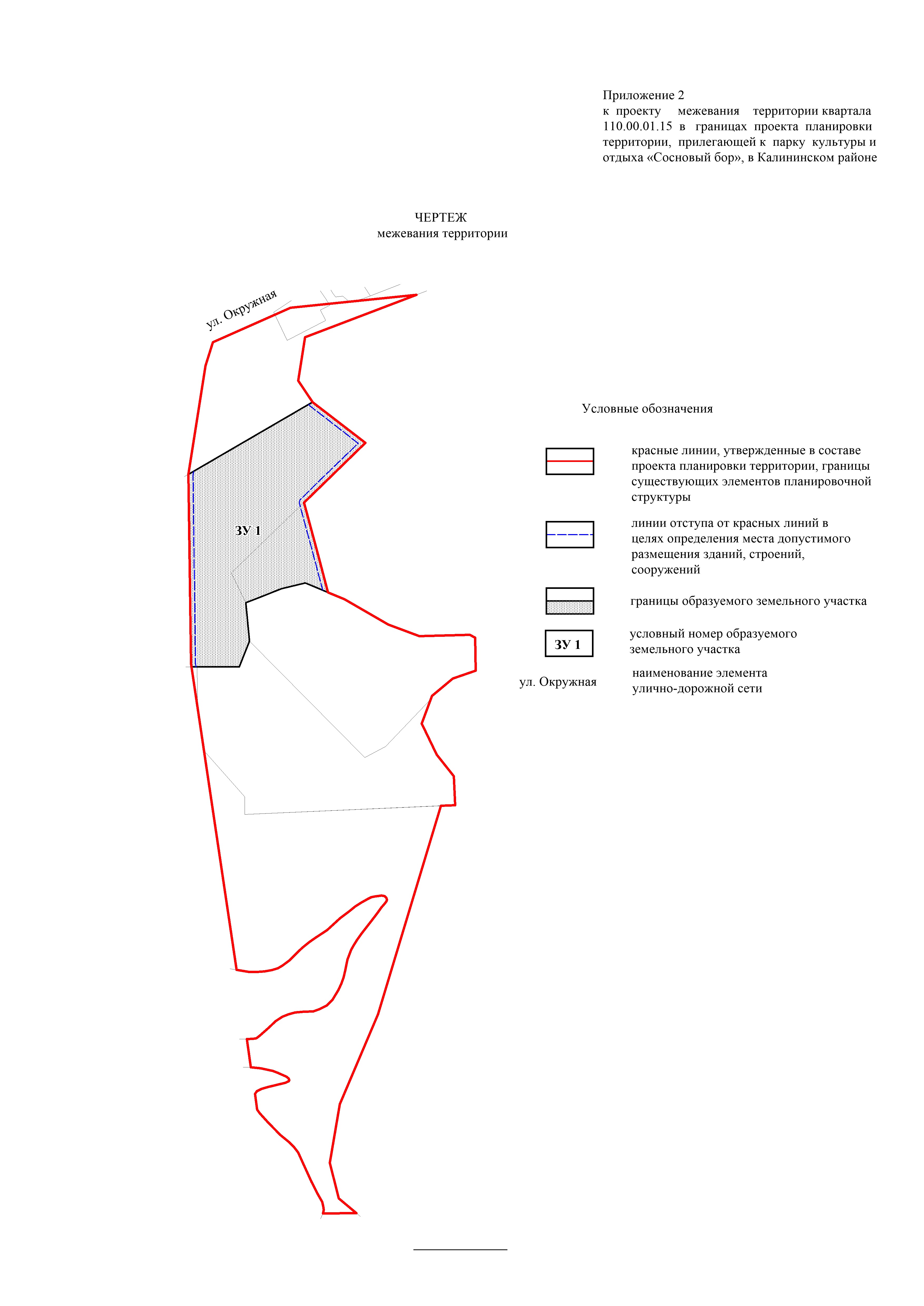 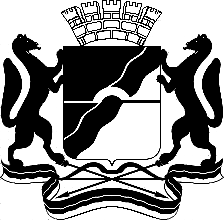 МЭРИЯ ГОРОДА НОВОСИБИРСКАПОСТАНОВЛЕНИЕОт  	  24.05.2017		№          2393	О проекте межевания территории квартала 110.00.01.15 в границах проекта планировки территории, прилегающей  к парку культуры и отдыха «Сосновый бор», в Калининском районеМэр города НовосибирскаА. Е. ЛокотьУсловный номер образуемого земельного участка на чертеже межевания территорииУчетныйномер кадастрового кварталаВид разрешенного использования образуемого земельного участка в соответствии с проектом планировки территорииПлощадьобразуемого земельного участка, гаАдресземельного участкаВозможный способ образования земельного участка123456ЗУ154:35:041691Обеспечение научной деятельности; коммунальное обслуживание1,0653Российская Федерация, Новосибирская область, город Новосибирск, ул. Окружная, 29вПерераспределение земель, находящихся в муниципальной собственностиИтого:1,0653